1. OPŠTI USLOVI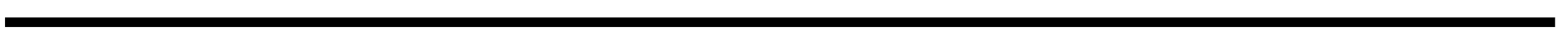 Kriterijumi za različite vrste događaja:Međunarodni događaj: krajnji klijent je međunarodna organizacija i najmanje 50% učesnika je iz inostranstva.  Lokalni događaj sa međunarodnim učešćem: krajnji klijent je lokalna organizacija, a određeni broj učesnika i predavača je iz inostranstva, događaj sufinansira strana organizacija  Lokalni događaj: crnogorski učesnici su u većini 2. REFERENCE VOĐE PROJEKTA / ORGANIZATORA Označite usluge koje ste kao vođa projekta / organizator obavljali za klijenta (treba postići 90% od svih poena, odnosno 22 poena)Navedite podatke za poslednjih 5 kongresa na kojima ste obavili najmanje 22 od gore navedenih zadataka 🙪SPOLJNA PROCJENA (ispunjavaju članovi ocjenjivačke komisije)Podgorica,  ____________________				Podgorica, ____________________Ime i prezime ocjenjivača: 					Ime i prezime ocjenjivača: 					_____________________________				_____________________________Potpis: 								Potpis:_____________________________				_____________________________Ime i prezime ocjenjivača: 					 					_____________________________				Potpis: 								_____________________________	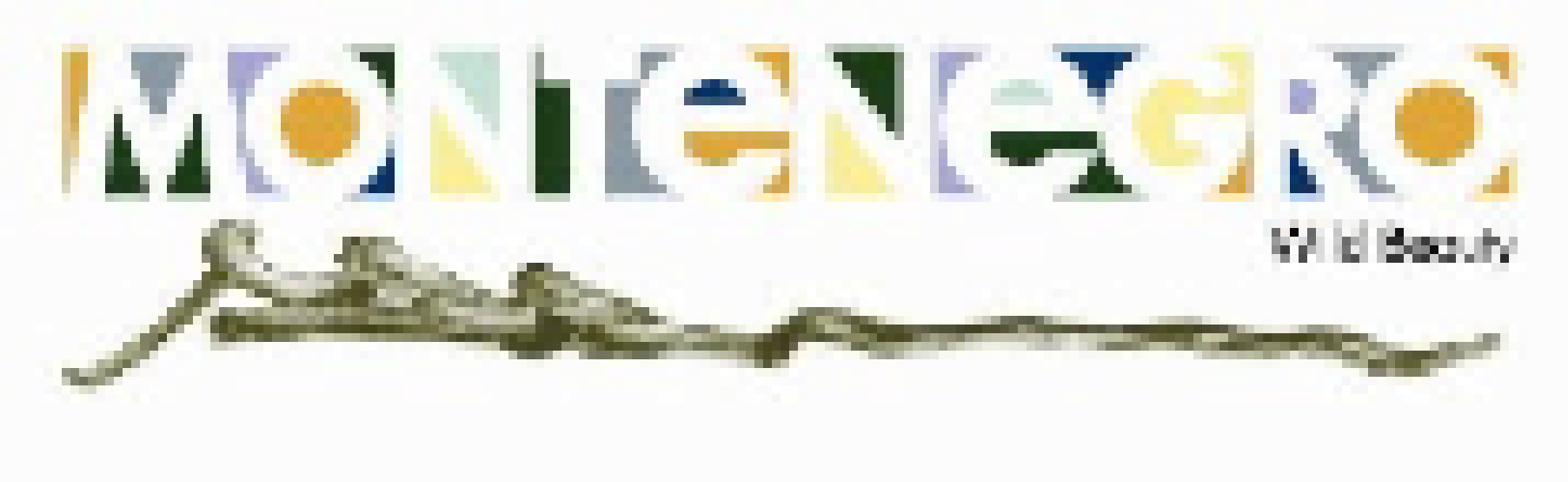 PROFESIONALNI ORGANIZATORI KONGRESA (PCO)PROFESIONALNI ORGANIZATORI KONGRESA (PCO)KategorijaB - Profesionalni organizatori kongresa (PCO)Datum izdavanja Br. dokumenta Verzija Datum potvrde UNUTRAŠNJA PROCJENA Kongresna agencija Članstvo u međunarodnim udruženjima◻ ICCA     ◻ IAPCO    ◻ MPI         ◻ drugo (upiši):◻ ICCA     ◻ IAPCO    ◻ MPI         ◻ drugo (upiši):Obrazac ispunio Kontakt osoba Kontakt podaciTelefon:E-mail: Datum ispunjavanja USLOVISAMOPROCJENA SAMOPROCJENA SAMOPROCJENA SPOLJNA PROCJENA1   2   3   4   5KOMENTAROBAVEZNI USLOVIOBAVEZNI USLOVI🗹Agencija je prošle godine organizovala najmanje 5 kongresnih događaja, od kojih barem 2 sa najmanje 200 učesnika (reference) ◻ DA◻ NE◻ NP◻1 ◻2 ◻3 ◻4 ◻5🗹Agencija u oblasti kongresne djelatnosti redovno zapošljava min. 3 saradnika◻ DA◻ NE◻ NP◻1 ◻2 ◻3 ◻4 ◻5🗹Barem jedan od vođa projekata ima najmanje 5 relevantnih referenci na međunarodnim kongresima, sa najmanje 150 učesnika i 5 godina iskustva u organizaciji kongresa◻ DA◻ NE◻ NP◻1 ◻2 ◻3 ◻4 ◻5🗹Vođe projekata imaju aktivno znanje barem jednog stranog jezika (engleski je uslov)◻ DA◻ NE◻ NP◻1 ◻2 ◻3 ◻4 ◻5🗹Barem jedan zaposleni ima 2 godine iskustva u organizaciji cijelog kongresa◻ DA◻ NE◻ NP◻1 ◻2 ◻3 ◻4 ◻5🗹Agencija je kvalifikovana za pripremu kandidatura za međunarodne događaje (BID)◻ DA◻ NE◻ NP◻1 ◻2 ◻3 ◻4 ◻5🗹Agencija savjetuje klijenta pri odabiru lokacije, odabiru sala i pratećih prostora◻ DA◻ NE◻ NP◻1 ◻2 ◻3 ◻4 ◻5🗹Agencija priprema troškovnik za klijenta sa svim predviđenim troškovima i prihodima◻ DA◻ NE◻ NP◻1 ◻2 ◻3 ◻4 ◻5🗹Troškovnik uključuje fiksne i promjenljive troškove.◻ DA◻ NE◻ NP◻1 ◻2 ◻3 ◻4 ◻5🗹Agencija je odgovorna za upravljanje sredstvima kongresa i finansijsko upravljanje (bankarske i druge transakcije, računovodstvo, izdavanje računa za podizvođače)◻ DA◻ NE◻ NP◻1 ◻2 ◻3 ◻4 ◻5🗹Agencija naplaćuje PCO »fee«◻ DA◻ NE◻ NP◻1 ◻2 ◻3 ◻4 ◻5🗹Agencija naplaćuje troškove registracije po učesniku◻ DA◻ NE◻ NP◻1 ◻2 ◻3 ◻4 ◻5🗹Agencija priprema ugovor koji definiše sve zadatke agencije i klijenta◻ DA◻ NE◻ NP◻1 ◻2 ◻3 ◻4 ◻5🗹Agencija ima ugovore sa kongresnim hotelima za bolje uslove iznajmljivanja sala i smještaja◻ DA◻ NE◻ NP◻1 ◻2 ◻3 ◻4 ◻5🗹Vođa projekta učestvuje na sastancima organizacionih odbora◻ DA◻ NE◻ NP◻1 ◻2 ◻3 ◻4 ◻5🗹Agencija organizuje sekretarijat kongresa◻ DA◻ NE◻ NP◻1 ◻2 ◻3 ◻4 ◻5🗹Agencija sprovodi postupak registracije učesnika putem onlajn registracionog programa i online obrazaca (prikupljanje i potvrda učešća, prikupljanje kotizacija, izrada izvještaja)◻ DA◻ NE◻ NP◻1 ◻2 ◻3 ◻4 ◻5🗹Obavlja postupak prikupljanja referata (klasičan ili onlajn) i upravlja procesom recenzija (abstract handling)◻ DA◻ NE◻ NP◻1 ◻2 ◻3 ◻4 ◻5🗹Agencija priprema knjigu sažetaka ili priloga u elektronskom ili štampanom obliku ◻ DA◻ NE◻ NP◻1 ◻2 ◻3 ◻4 ◻5🗹Agencija tehnički organizuje prateću izložbu (priprema planova, koordinacija sa izlagačima, prodaja dodatne opreme…)◻ DA◻ NE◻ NP◻1 ◻2 ◻3 ◻4 ◻5🗹Agencija priprema uputstva za pozvane predavače◻ DA◻ NE◻ NP◻1 ◻2 ◻3 ◻4 ◻5🗹Agencija učestvuje u PR-u i content marketingu kongresa◻ DA◻ NE◻ NP◻1 ◻2 ◻3 ◻4 ◻5🗹Agencija pruža osoblje na licu mjesta◻ DA◻ NE◻ NP◻1 ◻2 ◻3 ◻4 ◻5🗹Savjetovanje, priprema i sprovođenje propratnih aktivnosti kongresnih, društvenih, kulturnih i zabavnih programa za učesnike i pratnju te pred- i post-kongresne ture◻ DA◻ NE◻ NP◻1 ◻2 ◻3 ◻4 ◻5🗹Vođa projekta priprema završni obračun u roku od 1-2 mjeseca nakon završetka kongresa◻ DA◻ NE◻ NP◻1 ◻2 ◻3 ◻4 ◻5🗹Vođa projekta priprema završni izvještaj o kongresu nakon završetka kongresa◻ DA◻ NE◻ NP◻1 ◻2 ◻3 ◻4 ◻5🗹Agencija vodi hotelski smještaj učesnika◻ DA◻ NE◻ NP◻1 ◻2 ◻3 ◻4 ◻5🗹Agencija učestvuje u dizajnu cjelokupnog grafičkog izgleda (branding)◻ DA◻ NE◻ NP◻1 ◻2 ◻3 ◻4 ◻5🗹Agencija se brine za štampanje i distribuciju materijala◻ DA◻ NE◻ NP◻1 ◻2 ◻3 ◻4 ◻5🗹Agencija se brine za oznake prostora na licu mjesta◻ DA◻ NE◻ NP◻1 ◻2 ◻3 ◻4 ◻5🗹Agencija priprema konkurs za izlagače i sponzore◻ DA◻ NE◻ NP◻1 ◻2 ◻3 ◻4 ◻5🗹Vođa projekta ili asistent odgovara na pitanja učesnika putem e-maila u roku  od 2 radna dana nakon prijema◻ DA◻ NE◻ NP◻1 ◻2 ◻3 ◻4 ◻5🗹Učesnik može da plati kreditnom karticom prilikom prijave i na licu mjesta◻ DA◻ NE◻ NP◻1 ◻2 ◻3 ◻4 ◻5🗹Učesnik može da plati bankovnim transferom prilikom prijave i na licu mjesta◻ DA◻ NE◻ NP◻1 ◻2 ◻3 ◻4 ◻5PREPORUČENI USLOVIPREPORUČENI USLOVIUSLUGE ZA KLIJENTAUSLUGE ZA KLIJENTA1Agencija ima ugovor sa turističkom ili DMC agencijom za sprovođenje turističkog programa kongresa ako ga ona sama ne sprovodi◻ DA◻ NE◻ NP◻1 ◻2 ◻3 ◻4 ◻51Klijent ima mogućnost uvida u stanje prijava ◻ DA◻ NE◻ NP◻1 ◻2 ◻3 ◻4 ◻51Klijent redovno dobija izvještaje o statusu prijava◻ DA◻ NE◻ NP◻1 ◻2 ◻3 ◻4 ◻51Klijent redovno dobija izvještaje o finansijskom stanju projekta◻ DA◻ NE◻ NP◻1 ◻2 ◻3 ◻4 ◻51Agencija pomaže klijentu u prijavljivanju na konkurse za finansijska sredstva◻ DA◻ NE◻ NP◻1 ◻2 ◻3 ◻4 ◻51Agencija ima osobu za razvijanje i održavanje veb-stranica◻ DA◻ NE◻ NP◻1 ◻2 ◻3 ◻4 ◻51Agencija ima ugovore sa catering preduzećima◻ DA◻ NE◻ NP◻1 ◻2 ◻3 ◻4 ◻51Agencija tehnički organizuje konferenciju za štampu i druge PR aktivnosti◻ DA◻ NE◻ NP◻1 ◻2 ◻3 ◻4 ◻51Agencija šalje tehnička uputstva izlagačima barem 1 mjesec prije događaja◻ DA◻ NE◻ NP◻1 ◻2 ◻3 ◻4 ◻51Agencija omogućuje A/V opremu◻ DA◻ NE◻ NP◻1 ◻2 ◻3 ◻4 ◻51Obavlja i koordinira transfere učesnika ◻ DA◻ NE◻ NP◻1 ◻2 ◻3 ◻4 ◻51Agencija omogućuje opremu za simultano tumačenje◻ DA◻ NE◻ NP◻1 ◻2 ◻3 ◻4 ◻51Agencija pruža tumače◻ DA◻ NE◻ NP◻1 ◻2 ◻3 ◻4 ◻51Agencija ima adekvatno obrazovane hostese/spoljne saradnike za rad na recepciji i u salama◻ DA◻ NE◻ NP◻1 ◻2 ◻3 ◻4 ◻51Agencija pruža klijentima alate za e-marketing (e-bilten, slanje pošte...)◻ DA◻ NE◻ NP◻1 ◻2 ◻3 ◻4 ◻51Agencija pruža klijentu pripremu i koordinaciju stručnih ekskurzija ◻ DA◻ NE◻ NP◻1 ◻2 ◻3 ◻4 ◻5USLUGE ZA UČESNIKEUSLUGE ZA UČESNIKE1Agencija nudi mogućnost on-line prijave ◻ DA◻ NE◻ NP◻1 ◻2 ◻3 ◻4 ◻51Agencija šalje garantna pisma za dobijanje viza u skladu sa važećim zakonodavstvom ili propisima koji su na snazi u Crnoj Gori◻ DA◻ NE◻ NP◻1 ◻2 ◻3 ◻4 ◻51Agencija se brine za zaštitu autorskih prava izvođača u skladu sa lokalnim zakonodavstvom -PAM CG◻ DA◻ NE◻ NP◻1 ◻2 ◻3 ◻4 ◻51Učesnik prilikom registracije dobija informacije o gradu, ugostiteljskoj ponudi, javnom  prevozu,...◻ DA◻ NE◻ NP◻1 ◻2 ◻3 ◻4 ◻51Agencija uređuje avionske karte za pozvane predavače i šalje ih unaprijed◻ DA◻ NE◻ NP◻1 ◻2 ◻3 ◻4 ◻51Agencija osigurava naknadu putnih troškova pozvanim predavačima◻ DA◻ NE◻ NP◻1 ◻2 ◻3 ◻4 ◻51Agencija sprovodi redovna istraživanja tržišta o zadovoljstvu gostiju i klijenata ◻ DA◻ NE◻ NP◻1 ◻2 ◻3 ◻4 ◻51Agencija ima razvijenu metodologiju za sprovođenje posjeta razgledanja ◻ DA◻ NE◻ NP◻1 ◻2 ◻3 ◻4 ◻5ZAPOSLENIZAPOSLENI1Zaposleni su članovi različitih stručnih i interesnih organizacija iz oblasti kongresnih djelatnosti ◻ DA◻ NE◻ NP◻1 ◻2 ◻3 ◻4 ◻51Zaposleni prisustvuju na većem kongresu u inostranstvu barem jedanput godišnje◻ DA◻ NE◻ NP◻1 ◻2 ◻3 ◻4 ◻51Zaposleni imaju mogućnost dodatnog obrazovanja na seminarima u Crnoj Gori◻ DA◻ NE◻ NP◻1 ◻2 ◻3 ◻4 ◻51Zaposleni imaju mogućnost obrazovanja u inostranstvu◻ DA◻ NE◻ NP◻1 ◻2 ◻3 ◻4 ◻5MARKETINGMARKETING1Agencija ima razvijenu veb-stranicu sa mogućnošću onlajn rezervacije i plaćanja programa agencije ◻ DA◻ NE◻ NP◻1 ◻2 ◻3 ◻4 ◻51Agencija je pripremila seriju reklamnih poruka za marketing svoje ponude  ◻ DA◻ NE◻ NP◻1 ◻2 ◻3 ◻4 ◻51Agencija redovno učestvuje na međunarodnim kongresnim berzama i poslovnim radionicama ◻ DA◻ NE◻ NP◻1 ◻2 ◻3 ◻4 ◻51Agencija organizuje posjete razgledanja za potencijalne klijente destinacije iz inostranstva◻ DA◻ NE◻ NP◻1 ◻2 ◻3 ◻4 ◻51Agencija je prisutna u međunarodnim katalozima kao PCO agencija za Crnu Goru  ◻ DA◻ NE◻ NP◻1 ◻2 ◻3 ◻4 ◻5Ime i prezimeProfesionalna kongresna agencija Adresa TelefonFaks E-adresaTrenutni položaj u preduzećuBroj godina / mjeseci na ovom položajuBroj godina / mjeseci u kongresnoj djelatnostiBr. zaposlenih u vašem preduzeću na neodređeno vrijeme koji se bave organizacijom kongresaBr. zaposlenih na određeno vrijeme i honorarnih saradnika koji se bave organizacijom kongresa Ime, prezime i zaposlenje jednoga od klijenata sa kojim ste organizovali kongresTelefonski brojLokacija gdje ste organizovali jedan od kongresaKontakt osoba i telefonski broj predstavnika lokacijeGodišnji broj kongresa gdje učestvujete kao vođa projektaBroj učesnika na najvećem kongresu koji ste organizovaliOrganizacija i administracija Br. poena◻ DA◻ NEPomoć sekretarijatu udruženja1◻ DA◻ NEUpravljanje sistemom registracija1◻ DA◻ NEPriprema terminskog plana kongresa1◻ DA◻ NEVođenje prikupljanja sažetaka, potvrđivanja, pripreme zbornika1◻ DA◻ NEPriprema i organizacija društvenih događaja1◻ DA◻ NEIzbor i nadzor hostesne službe te drugog osoblja1◻ DA◻ NEHotelski menadžment (rezervacije soba, priprema liste soba)1◻ DA◻ NEOrganizacija transfera1◻ DA◻ NEOrganizacija izleta, programa za pratioce1◻ DA◻ NENadzor registracije na licu mjesta1◻ DA◻ NEFinansije Br. poena◻ DA◻ NEPriprema budžeta te nadzor troškova i prihoda1◻ DA◻ NEPriprema ugovora sa klijentima, lokacijom i drugim dobavljačima1◻ DA◻ NEPriprema završnog obračuna1◻ DA◻ NEIzložba i sponzori Br. poena◻ DA◻ NEOrganizacija izložbe (priprema planova, saradnja sa podizvođačima)1◻ DA◻ NEProdaja izložbenog prostora 1◻ DA◻ NEOrganizacija i dobijanje sponzora 1◻ DA◻ NEPriprema tehničkog kataloga sa uputstvima1◻ DA◻ NETehnička podrška Br. poena◻ DA◻ NEVođenje pripreme lokacije (tehnička oprema, označivanje, osoblje)1◻ DA◻ NEPružanje prijema prezentacija, uputstva i pomoć predavačima1◻ DA◻ NEMarketing  Br. poena◻ DA◻ NEIzrada komunikacijske strategije i medijskog plana 1◻ DA◻ NEVođenje pripreme, štampanja i distribucije promotivnih materijala1◻ DA◻ NESaradnja sa dizajnerom u pripremi cjelokupnog izgleda i drugih materijala1◻ DA◻ NESprovođenje istraživanja tržišta 1◻ DA◻ NEIzrada i održavanje mailing lista 1◻ DA◻ NEObavljanje PR aktivnosti (konferencije za štampu, odnosi sa novinarima)1◻ DA◻ NENaziv kongresa 1Datum Lokacija Naziv stručnog udruženjaBroj učesnika Broj izlagača Broj sala za predavanje i sekcijeBroj društvenih događaja (bez pauza za kafu i ručak)Naziv kongresa 2Datum Lokacija Naziv stručnog udruženjaBroj učesnika Broj izlagača Broj sala za predavanje i sekcijeBroj društvenih događaja (bez pauza za kafu i ručak)Naziv kongresa 3Datum Lokacija Naziv stručnog udruženjaBroj učesnika Broj izlagača Broj sala za predavanje i sekcijeBroj društvenih događaja (bez pauza za kafu i ručak)Naziv kongresa 4Datum Lokacija Naziv stručnog udruženjaBroj učesnika Broj izlagača Broj sala za predavanje i sekcijeBroj društvenih događaja (bez pauza za kafu i ručak)Naziv kongresa 5Datum Lokacija Naziv stručnog udruženjaBroj učesnika Broj izlagača Broj sala za predavanje i sekcijeBroj društvenih događaja (bez pauza za kafu i ručak)SPOLJNA PROCJENA Ocjenjivač 1  Ocjenjivač 2 Ocjenjivač 3Datum ispunjavanja REZULTATI OCJENE UKUPNO%UKUPAN BROJ PITANJA (obavezni uslovi)UDIO POZITIVNIH ODGOVORA (obavezni uslovi)UDIO NEGATIVNIH ODGOVORA (obavezni uslovi)UDIO NEODGOVORENIH PITANJA (obavezni uslovi)UKUPAN BROJ POENA (preporučeni uslovi)KOMENTAR SPOLJNOG OCJENJIVAČA 1KOMENTAR SPOLJNOG OCJENJIVAČA 2KOMENTAR SPOLJNOG OCJENJIVAČA 3